При мерцательной аритмии, или фибрилляции предсердий, очень важно вернуть нормальный синусовый ритм работы сердца, иначе у больного может произойти инсульт или развиться сердечная недостаточность.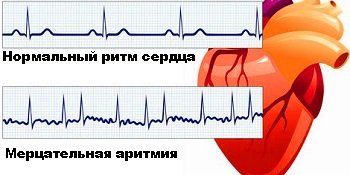 Ритм синусовый и фибрилляция предсердийВосстановление синусового ритма называется кардиоверсией – она бывает электрической и медикаментозной. Не всегда этот метод эффективен, кроме того, встречается и пароксизмальная форма мерцательной аритмии, когда приступы повторяются с разной частотой.Если врачам не удается восстановить синусовый ритм, и фибрилляция становится хронической, они назначают постоянное лечение, которое включает:Антиаритмические препараты.Средства, урежающие ритм.Лекарства для разжижения крови.Антиаритмические препаратыЭто лекарства, которые могут устранить аритмию, поэтому их назначают для предотвращения приступов фибрилляции предсердий при ее пароксизмальной форме. У кардиологов есть понятие «таблетка в кармане». Это антиаритмик, который при приеме внутрь восстанавливает синусовый ритм. Считается, что такая терапия менее эффективна, чем кардиоверсия в условиях стационара, но она намного доступнее и создает у пациента чувство безопасности, защищенности.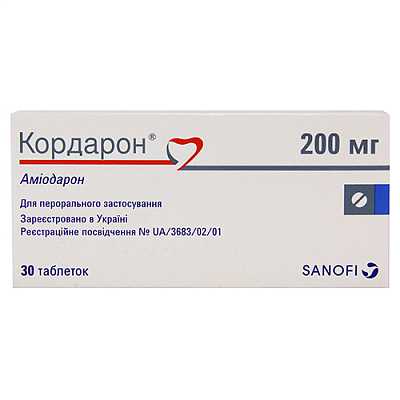 "Таблетка в кармане" помогает пациентам справится с приступом аритмии домаТакже антиаритмики применяют для уменьшения неприятных симптомов, связанные с фибрилляцией предсердий – высокой частоты сердечных сокращений, отеков, одышки, болей в сердце.ВАЖНО: Многие лекарства сами обладают проаритмогенной активностью – могут вызывать различные нарушения ритма. Поэтому некоторые врачи относятся к ним с опаской. Назначение антиаритических таблеток – прерогатива кардиологов и аритмологов под тщательным врачебным контролем.Препараты:Амиодарон.Пропафенон.Флекаинид.Соталол.Амиодарон (Кордарон, Аритмил) – самый назначаемый препарат. Обычно хорошо переносится, однако содержит йод, поэтому может нарушать работу щитовидной железы. Оценка гормонального фона до лечения и в ходе него обязательна.Средства, урежающие ритмПри мерцательной аритмии сердце обычно бьется чаще, чем обычно. Частота может превышать 130 ударов в минуту, это плохо сказывается на состоянии миокарда, вызывает неприятные ощущения у пациента – трепыхание в груди, одышку, утомляемость.Контроль частоты ритма – важная часть лечения при фибрилляции предсердий. Таким больным обычно назначают препараты – бисопролол, небиволол, метопролол.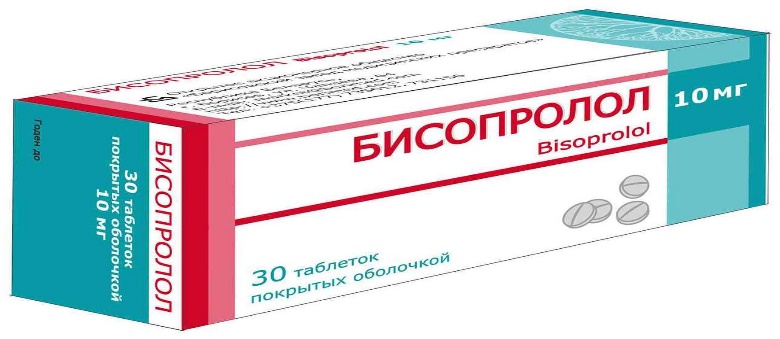 Также урежают сердечный ритм сердечные гликозиды (дигоксин) и амиодарон. Эти таблетки можно сочетать с бета-блокаторами при необходимости, но нужно тщательно следить за частотой сердечных сокращений, так как действие лекарств суммируется.Препараты для разжижения кровиРазжижение крови – самая важная, на мой взгляд, часть лечения. Если антиаритмики и лекарства для урежения ЧСС уменьшают неприятные симптомы, то таблетки, разжижающие кровь (антикоагулянты), предотвращают развитие инсульта при мерцательной аритмии. Это непосредственная профилактика инвалидизирующих и смертельных осложнений.К сожалению, многие пациенты опасаются антикоагулянтов из-за возможности кровотечений, а многие врачи идут у них на поводу, считая угрозу инсульта необоснованной, завышенной. Но риски этого осложнения рассчитывались в специальных исследованиях, и они реальны, поэтому на сегодняшний день без разжижения крови при мерцательной аритмии никак не обойтись.Препараты:Варфарин.Ксарелто.Прадакса.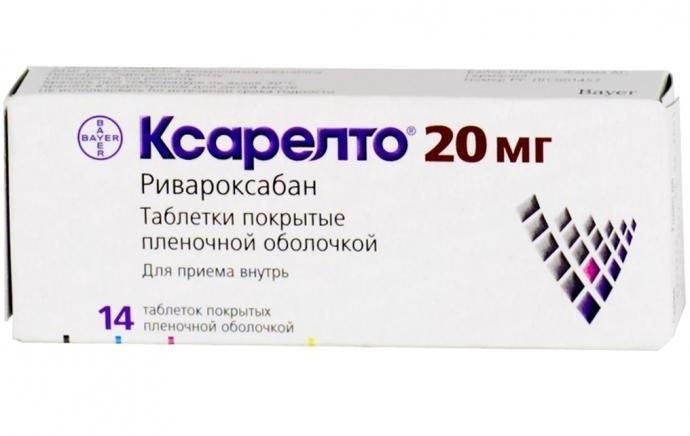 Новый, современный оральный антикоагулянтВАЖНО: У этих лекарств есть внушительный список противопоказаний и побочных эффектов, поэтому самостоятельно принимать их категорически запрещено. Вид антикоагулянта, дозировку и способ приема определяет только врач!Об особенностях каждого антикоагулянта я расскажу подробнее в следующей статье, эти лекарства заслуживают внимания ввиду своей небезопасности, но при этом несомненной пользы.Разжижение крови при мерцательной аритмии – насколько это важно?Если Вам понравилось, ставьте лайк, подписывайтесь, делитесь с друзьями.Пожелания и вопросы пишите в комментариях – с удовольствием отвечу!Статьи по теме:Мерцательная аритмия – явные и скрытые опасностиИнсульт - существуют ли предвестники болезни?